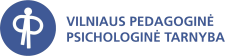 Adresas: A. Vivulskio g. 2AInternetinė svetainė: https://www.vilniausppt.lt/REGISTRACIJARegistracijos telefonas: (8-5) 265 0908Registracijos laikas: Pirmadienis-ketvirtadienis: 8.00-16.00 val. (pietų pertrauka: 12.00-12.45 val.) Penktadienis: 8.00-15.00 val. (pietų pertrauka: 12.00-12.45 val.)SVARBU: paskambinus ir užsiregistravus į PPT, svarbu pranešti darželiui datą, kada vykstate, nes daugiausiai 3 dienos iki apsilankymo, ugdymo įstaiga pateikia tėvams dokumentus, kuriuos reikia turėti su savimi vykstant į PPT. Taip pat gavus atsakymą iš PPT reikia pristatyti dokumentą į ugdymo įstaigą, kad būtų organizuojama pagalba vaikui darželyje.SPECIALIŲJŲ UGDYMOSI POREIKIŲ VERTINIMASĮvertinimas – vaiko pedagoginių, psichologinių, asmenybės sunkumų, specialiųjų ugdymosi poreikių nustatymas ir pagalbos priemonių rekomendavimas. Jį atlieka pedagoginės psichologinės tarnybos specialistai – psichologai, logopedai, socialiniai pedagogai, specialieji pedagogai, neurologai.KAIP PASIRUOŠTI?Aptarkite vertinimo poreikį su ugdymo įstaiga arba medikais, pasiimkite reikiamus dokumentus ir užsiregistruokite.Vertinimo poreikį, prieš kreipiantis į Tarnybą, rekomenduojame aptarti su lankomos ugdymo arba medicinos įstaigos specialistais, prašant išduoti Vaiko gerovės komisijos pažymą dėl specialiųjų ugdymosi poreikių pirminio/ pakartotinio įvertinimo arba medikų – pažymą apie nustatytus sveikatos, raidos sutrikimus.Pirmą kartą į tarnybą vaiką prašome atvesti vieną iš tėvų (globėjų), nes specialistai turi surinkti informaciją apie vaiko gimimą, raidą, socialinę aplinką, sunkumus, gautą pagalbą ir kitus artimųjų pastebėjimus, susijusius su vaiku. Jūsų suteikta informacija padės tiksliau suprasti vaiko galias ir sunkumus bei poreikius.Pasiruoškite skirti pakankamai laiko susitikimams, kuriuos planuosite kartu su tarnybos specialistais.Pasirūpinkite, kad vaikas į tarnybą atvyktų pavalgęs ir pailsėjęs.Aptarkite su vaiku, kur ir kokiu tikslu vykstate. Nuraminkite vaiką, atsakykite į jo klausimus. Galite paaiškinti, kad vykstate į įstaigą, kuri padeda geriau suprasti, kas vaikui sekasi geriausiai ir kas – sunkiau. Ten dirba žmonės, kurie mėgsta bendrauti su vaikais. Čia vaikui reiks kalbėtis, piešti, atlikti užduotis.Atvykstant į Tarnybą atsineškite:vaiko asmens dokumentą,tėvų (globėjų) asmens dokumentą ir dokumentą, įrodanti, kad Jūs – teisėtas vaiko atstovas,ugdymo įstaigos perengtus dokumentus:
švietimo įstaigos Vaiko gerovės komisijos pažymą dėl specialiųjų ugdymosi poreikių pirminio/ pakartotinio įvertinimo (5 priedas),stebėjimo kortelę (ikimokyklinio amžiaus vaikams) (1 priedas),sutikimą dėl ugdymosi sunkumų priežasčių įvertinimo pedagoginėje psichologinėje tarnyboje (6 priedas),ugdymosi pasiekimų aprašą, jei mokinys (vaikas) vertinamas pakartotinai (3 priedas),medicininių dokumentų išrašus, kitų specialistų pažymas arba kopijas (jei vaikas turi sveikatos problemų ar nustatytų raidos sutrikimų).Laukia pirmas apsilankymas su vaiku Vilniaus pedagoginėje psichologinėje tarnyboje? Klausimų, kaip atrodys specialiųjų ugdymosi poreikių vertinimas, kyla ne tik vaikui, bet ir Jums? Norėtumėte drauge su vaiku pasiruošti pirmam vizitui?Vilniaus PPT specialistai, bendradarbiaudami su Lietuvos autizmo asociacija „Lietaus vaikai“, parengė trumpus filmukus apie tai, kaip atrodo vertinimo eiga Tarnyboje. Kviečiame kartu “pakeliauti” po Tarnybos specialistų kabinetus, susipažinti su ten dirbančiais žmonėmis ir pamatyti, kokių veiklų Jūsų vaikas gali tikėtis vertinimo metu.Filmukus rasite čia: https://www.vilniausppt.lt/registracija/